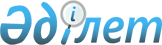 Об определении центральных и передающих органов от Республики Казахстан по Конвенции о международном доступе к правосудиюУказ Президента Республики Казахстан от 19 мая 2015 года № 25.
      В соответствии с Конвенцией о международном доступе к правосудию, совершенной в Гааге 25 октября 1980 года (далее - Конвенция), ПОСТАНОВЛЯЮ:
      1. Определить центральными и передающими органами от Республики Казахстан в соответствии с Конвенцией Министерство юстиции Республики Казахстан и Судебную администрацию Республики Казахстан.
      Сноска. Пункт 1 – в редакции Указа Президента РК от 19.01.2023 № 106.


      2. Министерству иностранных дел Республики Казахстан уведомить Министерство иностранных дел Королевства Нидерландов о принятом решении.
      3. Настоящий Указ вводится в действие со дня его подписания.
					© 2012. РГП на ПХВ «Институт законодательства и правовой информации Республики Казахстан» Министерства юстиции Республики Казахстан
				
Президент
Республики Казахстан
Н.Назарбаев